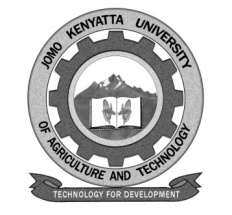 W1-2-60-1-6JOMO KENYATTA UNIVERSITY OF AGRICULTURE AND TECHNOLOGYUNIVERSITY EXAMINATIONS 2019/2020YEAR IV SEMESTER I EXAMINATION FOR THE DEGREE OF BACHELOR OF SCIENCE IN PUBLIC HEALTHIPH 2412: RURAL URBAN PLANNING AND DEVELOPMENTDATE: APRIL, 2020							             TIME: 2 HOURS                   INSTRUCTIONS: 	ANSWER ALL QUESTIONS IN SECTION A (COMPULSORY) AND ANY OTHER TWO QUESTIONS IN SECTION BSECTION A (48 MARKS)1.	Kenya is currently faced with rapid deterioration of living conditions inhuman settlements in urban centres.  Explain what has brought about the deterioration of the living conditions in these human settlements.	(6 marks) 2.	Describe the causes of urbanization in Kenya.				(6 marks)	3.	Explain the following terminologies:-					(6 marks)	i.	Urban planning	ii.	Rural development4.	Explain briefly the purpose of zoning as used inland-use planning.	(6 marks)5.	Describe four roles of environmental health.				(6 marks)6.	Explain six measures of development.					(6 marks)7.	Describe briefly the activities in land-use planning.			(6 marks)8.	Explain briefly the challenges facing population control in Kenya.	(6 marks)SECTION B (22 MARKS)9.	a.	Describe six factors that influence development.		(12 marks)	b.	Describe the steps adopted in land-use planning.		(10 marks)10.	a.	Explain four negative and four positive effect of urban, rural development and management.							(12 marks)	b.	Explain briefly the core functions of environmental health.	(10 marks)11.	a.	Explain the following population characteristics:-		i.	Birth and death rates.					(5 marks)		ii.	Sex ratio and age distribution.				(5 marks)		iii.	Migration.							(5 marks)	b.	Explain the purpose of zoning as used in land-use planning. (7 marks)